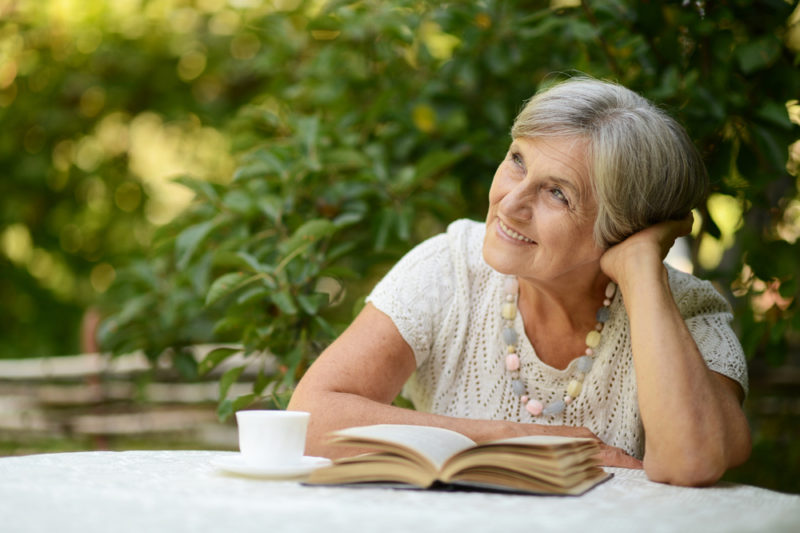 Старость не закат жизни .Старость - закономерный и неизбежно наступающий заключительный период возрастного развития. По данным специалистов, к 2050 году количество людей старше 65 лет возрастёт до 2 млрд. человек (на данный момент эта цифра  составляет  более 600 млн.). Идеальное старение, старость без тяжелых болезней в наше время, встречается  редкоСчитается, что возрастание активности  всех систем человеческого организма  идет до полового созревания,  с 35 лет начинается угасание  всех функций,  интенсивность старения нарастает.В современном мире от 4 до 5-ти хронических заболеваний приходится на каждого пожилого человека, далее на каждые 10 прожитых лет добавляется ещё по 1-2 заболеваниям.  Клетки человеческого организма  отмирают медленно, вначале накапливаются незаметные изменения, а  к 70- ти  годам – все изменения становятся явными.По мере старения организма  ухудшается самочувствие человека: кожа теряет эластичность, делается морщинистой, сухой и тонкой; волосы, утрачивая пигментацию, седеют; из-за изменений барабанной перепонки  хуже становится слух; слабеет зрение, хрусталик становится менее эластичным,  теряет прозрачность; на языке остается меньше вкусовых сосочков,  обоняние перестает различать  оттенки запахов; атеросклероз сужает сосуды,  все органы ощущают нехватку кислорода; уменьшается прочность сердца; ткани легких  теряют упругость, ухудшается вентиляция легких; истончаются диски позвоночника, спина сгибается; суставы теряют подвижность,  мышцы - силу, кости становятся хрупкими; уменьшается выделение ферментов, желудочного сока, пища труднее переваривается. Прекращение трудовой деятельности для многих пожилых людей становиться сильнейшим стрессовым фактором, приводящим к затяжной депрессии. Депрессия плохо отражается на здоровье и на внешнем виде – усталость, подавленное настроение, безразличие ко  всему происходящему, плохой сон, снижение двигательной нагрузки, обострение хронических заболеваний.Душа человека не подчиняется закону временного старения, мы всегда молоды, красивы и востребованы. 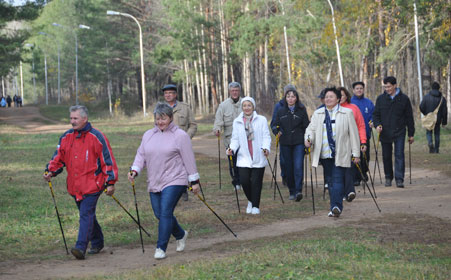  Специалисты уверены, что посильный труд, правильное питание без излишеств и вредных привычек, оптимизм, хорошее настроение, свежий воздух способны отвлечь от старения, болезней и продлить ни один год жизни. Счастливая старость характеризуется мудростью, широтой мировоззрения, сдержанностью, самообладанием. Позитивная установка на будущее, занятие новым делом принесут удовлетворённость очередным этапом жизни. 